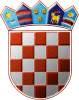 	REPUBLIKA HRVATSKA	ŽUPANIJSKO IZBORNO POVJERENSTVO	ZAGREBAČKE ŽUPANIJEKLASA: 013-03/19-01/04URBROJ: 238/1-01-19-31ZAGREB, 09.04.2019.Na temelju članka 32. i 33. Zakona o izboru članova u Europski parlament iz Republike Hrvatske ("Narodne novine",broj 92/10., 23/13. i 143/13.), Županijsko izborno povjerenstvo ZAGREBAČKE ŽUPANIJE , na sjednici održanoj 09.04.2019. donijelo jeRJEŠENJEo određivanju biračkih mjestaNA PODRUČJU OPĆINE RAKOVECNa području Općine RAKOVEC određuju se biračka mjestaPREDSJEDNICA ŽUPANIJSKOG IZBORNOG PROVJERENSTVA ZAGREBAČKE ŽUPANIJEŽELJKA BREGEŠ1. Biračko mjesto broj                                              1.RAKOVECOPĆINA RAKOVEC, RAKOVEC 54na kojem će glasovati birači s prebivalištem uRAKOVEC: RAKOVEC2. Biračko mjesto broj                                              2.MLAKADRUŠTVENI DOM, MLAKA 30na kojem će glasovati birači s prebivalištem uMLAKA: MLAKA3. Biračko mjesto broj                                              3.DROPČEVECOBITELJSKA KUĆA STJEPANA VINCEKA, DROPČEVEC 2na kojem će glasovati birači s prebivalištem uDROPČEVEC: DROPČEVEC4. Biračko mjesto broj                                              4.BANIČEVECDRUŠTVENI DOM, BANIČEVEC 39na kojem će glasovati birači s prebivalištem uBANIČEVEC: BANIČEVEC5. Biračko mjesto broj                                              5.DVORIŠĆEDRUŠTVENI DOM, DVORIŠĆE 14na kojem će glasovati birači s prebivalištem uDVORIŠĆE: DVORIŠĆE6. Biračko mjesto broj                                              6.VALETIĆOBITELJSKA KUĆA VALENTA NAPASTA, VALETIĆ 51na kojem će glasovati birači s prebivalištem uVALETIĆ: VALETIĆ7. Biračko mjesto broj                                              7.HRUŠKOVECDRUŠTVENI DOM, HRUŠKOVEC 6Ana kojem će glasovati birači s prebivalištem uHRUŠKOVEC: HRUŠKOVEC8. Biračko mjesto broj                                              8.HUDOVODRUŠTVENI DOM, HUDOVO 22na kojem će glasovati birači s prebivalištem uHUDOVO: HUDOVO, KOLENICA: KOLENICA9. Biračko mjesto broj                                              9.LIPNICADRUŠTVENI DOM, LIPNICA 31na kojem će glasovati birači s prebivalištem uLIPNICA: LIPNICA10. Biračko mjesto broj                                              10.BREZANIDRUŠTVENI DOM, BREZANI 51na kojem će glasovati birači s prebivalištem uBREZANI: BREZANI11. Biračko mjesto broj                                              11.GOLI VRHOBITELJSKA KUĆA MATIJE VIDAKA, GOLI VRH 18na kojem će glasovati birači s prebivalištem uGOLI VRH: GOLI VRH